УТВЕРЖДАЮПриказ директора колледжа от 25.05.2021 г. № 119/1РАБОЧАЯ ПРОГРАММа ПРОФЕССИОНАЛЬНОГО МОДУЛЯПМ.07 Освоение профессии рабочего 18511 Слесарь по ремонту автомобилейпрограмма подготовки специалистов среднего звенасреднего профессионального образования по специальности 23.02.07 Техническое обслуживание и ремонт двигателей, систем и агрегатов автомобилей2021 г. СОДЕРЖАНИЕ1. ОБЩАЯ ХАРАКТЕРИСТИКА РАБОЧЕЙ ПРОГРАММЫ ПРОФЕССИОНАЛЬНОГО МОДУЛЯ……………………………………………………………………………… …4СТРУКТУРА И СОДЕРЖАНИЕ ПРОФЕССИОНАЛЬНОГО МОДУЛЯ………. .17УСЛОВИЯ РЕАЛИЗАЦИИ ПРОГРАММЫПРОФЕССИОНАЛЬНОГО МОДУЛЯ…………………………………………………………………………………33КОНТРОЛЬ И ОЦЕНКА РЕЗУЛЬТАТОВ ОСВОЕНИЯ ПРОФЕССИОНАЛЬНОГО МОДУЛЯ…………………………………………………………………………………35ПЛАНИРОВАНИЕ УЧЕБНЫХ ЗАНЯТИЙ С ИСПОЛЬЗОВАНИЕМ АКТИВНЫХ И ИНТЕРАКТИВНЫХ ФОРМ И МЕТОДОВ ОБУЧЕНИЯ СТУДЕНТОВ……………..40ПАСПОРТ РАБОЧЕЙ ПРОГРАММЫ ПРОФЕССИОНАЛЬНОГО МОДУЛЯОбласть применения программыРабочая программа профессионального модуля ПМ.07 Освоение работ по профессии рабочего 18511 Слесарь по ремонту автомобилей (далее ПМ) является частью программы подготовки специалистов среднего звена (далее – ППССЗ) по специальности 23.02.07 – Техническое обслуживание и ремонт двигателей, систем и агрегатов автомобилей, разработанной в соответствии с ПС «Слесарь–ремонтник промышленного оборудования», в части освоения основного вида профессиональной деятельности (ВПД):Слесарь по ремонту автомобилей и с учётом требований WS по компетенции«Ремонт и обслуживание легковых автомобилей»Программа профессионального модуля может быть использована в дополнительном профессиональном образовании и профессиональной подготовке работников в автотранспортной области при наличии среднего (полного) общего образования. Опыт работы не требуется.Цели и задачи профессионального модуля – требования к результатам освоения профессионального модуляС целью овладения указанным видом профессиональной деятельности и соответствующими профессиональными компетенциями обучающийся в ходе освоения профессионального модуля должен:иметь практический опыт:в выполнении демонтажа и монтажа, ремонта узлов и агрегатов автомобилей;в выполнении слесарных работ по восстановлению деталей автомобилей;в осуществлении технического обслуживания и ремонта узлов, и агрегатов автомобилей;уметь:поддерживать состояние рабочего места в соответствии с требованиями охраны труда, пожарной, промышленной и экологической безопасности, правилами организации рабочего места слесаря;Читать техническую документацию общего и специализированного назначения;Оценивать исправность инструментов, оснастки, приспособлений и оборудования;Производить разборку сборочных единиц в соответствии с технической документацией;Контролировать качество выполняемых слесарно-сборочных работ;Производить разметку в соответствии с требуемой технологической последовательностью;Производить рубку, правку, гибку, резку, опиливание, сверление, зенкерование, зенкование, развертывание в соответствии с требуемой технологической последовательностью;Выполнять шабрение, распиливание, пригонку и припасовку , притирку, доводку, полирование;Осуществлять профилактические обслуживание простых механизмов с соблюдением требований охраны труда;Определять техническое состояние простых узлов и механизмов;Выполнять подготовку сборочных единиц к сборке;Производить разборку сборочных единиц в соответствии с технической документацией;Выполнять смазку, пополнение и замену смазки;Выполнять промывку деталей простых механизмов;Выполнять подтяжку крепежа деталей простых механизмов;Выполнять замену деталей простых механизмов;Выполнять работу с применением пневматических, электрических инструментов и на сверлильных станках;Производить операции по разборке и сборке автомобилей;Определять техническое состояние простых узлов и механизмов;Производить ремонтные операции по устранению дефектов деталей при восстановлении автомобилей;Устранять неполадки и регулировать рабочие параметры узлов, агрегатов автомобилей;знать:Требования к планировке и оснащению рабочего места;Правила чтения чертежей деталей;Типичные дефекты при выполнении слесарной обработки, причины их появления и способы предупреждения;Способы устранения дефектов в процессе выполнения слесарной обработки;Способы размерной обработки простых деталей;Способы	и	последовательность	выполнения	пригоночных	операций слесарной обработки простых деталей;Виды и назначение ручного и механизированного инструмента;Методы и способы контроля качества выполнения слесарной обработки;Специальные эксплуатационные требования к сборочным единицам;Требования технической документации на узлы и механизмы;Методы диагностики технического состояния узлов и механизмов;Последовательность операций при выполнении монтажных и демонтажных работ;Систему допусков и посадок, квалитеты и параметры шероховатостиНаименование маркировку и правила применения масел, моющих составов, металлов и смазок;Требования охраны труда при выполнении слесарно-сборочных работ;Назначение и конструктивное устройство автомобилей;Технологическую последовательность разборки и сборки узлов, агрегатов и автомобилей;Методы выявления и способы устранения дефектов в работе узлов и механизмов автомобилей;Порядок регулирования узлов отремонтированных агрегатов и автомобилей.Рекомендуемое	количество	часов	на	освоение	программы профессионального модуля:РЕЗУЛЬТАТЫ ОСВОЕНИЯ ПРОФЕССИОНАЛЬНОГО МОДУЛЯРезультатом освоения профессионального модуля является овладение обучающимися видом профессиональной деятельности (ВПД) Техническое обслуживание и ремонт узлов и механизмов, оборудования, агрегатов и машин, а том числе профессиональными (ПК) и общими (ОК) компетенциями:СТРУКТУРА И СОДЕРЖАНИЕ ПРОФЕССИОНАЛЬНОГО МОДУЛЯ ПМ.07Тематический план профессионального модуля2. СОДЕРЖАНИЕ ОБУЧЕНИЯ ПО ПРОФЕССИОНАЛЬНОМУ МОДУЛЮ (ПМ)ПМ.07 Выполнение работ по рабочей профессии – 18511 Слесарь по ремонту автомобилей»Содержание обучения по профессиональному модулюУСЛОВИЯ РЕАЛИЗАЦИИ ПРОФЕССИОНАЛЬНОГО МОДУЛЯТребования	к	минимальному	материально-техническому обеспечениюРеализация программы профессионального модуля требует наличия учебных кабинетов «Слесарное дело», «Техническое обслуживание и ремонт автомобилей»; мастерских - «Слесарная мастерская», «Техническое обслуживание и ремонт агрегатов автомобилей», «Ремонт автомобилей».Оборудование учебного кабинета и рабочих мест кабинета:парты,стулья,классная доска,стол преподавателя,стеллажи для учебной литературы,интерактивная доска,проектор,плакаты и стенды по темам,наглядные пособия,демонстрационные комплекты деталей, инструментов;«Слесарная мастерская»:рабочие места по количеству обучающихся;станки: настольно-сверлильные, заточные и др.;набор слесарных инструментов;набор измерительных инструментов;приспособления;заготовки для выполнения слесарных работ.«Техническое обслуживание и ремонт агрегатов автомобилей»:рабочие места по количеству обучающихся;стенды для разборки-сборки агрегатов.;набор слесарных инструментов;набор измерительных инструментов;приспособления;агрегаты автомобилей;«Ремонт автомобилей»:автомобиль;подъемник;набор инструментов, приспособлений; Технические средства обучения:интерактивный комплекс:проектор.Реализация	модельной	программы	ПМ	предполагает	обязательную производственную практику.Оборудование и технологическое оснащение рабочих мест, учитывая стандарты WorldSkills:Бензиновый двигатель на мобильной платформе;Дизельный двигатель на мобильной платформе;Нагрузочный стенд с двигателем;Сканеры диагностическиеСтенд наборный электронный модульный LD;Моечный аппарат высокого давления с пеногенератором.Система компьютерной диагностики с необходимым программным обеспечением;Диагностическая стойкаЭндоскоп;Газоанализатор;Аппарат для заправки и проверки давления системы кондиционера;Верстак двухтумбовый ВТТ-216 (Т5-Т0)Вытяжная катушкаСтенд регулировки углов управляемых колес;Станок шиномонтажный;Стенд балансировочный;Установка вулканизаторная;Стенд для мойки колес;Компрессор или пневмолиния;Стенд для регулировки света фар;Аппарат для замены тормозной жидкостиМасляный нагнетательАвтомобильСтойка гидравлическаяПодъемник автомобилный;Зарядное устройство 12vПресс гидравлическийГидравлические растяжкиИзмерительная система геометрии кузова, (линейка шаблонная, толщиномерСпоттерСтапель SIVER EL-210Инверторный аппарат контактной сварки Car-O-Liner CTR7Сварочный полуавтомат инверторный для сварки листовой стали 0,5-5ммМашинка шлифовальная пневматическая Festool для шлифовки ЛКПАппарат пылеудаляющийАппарат дымоудаления мобильныйСтойка для хранения деталей 06.502/F-9007Верстак бестумбовый 08.014G-Автомобиль с системой SRS для диагностирования и удаления ошибок по блоку SRSДиагностический приборИнформационное обеспечениеОсновные источникиФещенко, В.Н. Слесарное дело. Сборка производственных машин. Книга 3 : учеб. пос./ В.Н.Фещенко.- М.: Инфра-Инженерия, 2015.- 464с.:ил.Кузнецов, А.С. техническое обслуживание и ремонт автомобилей. – М.: Издательский центр «Академия», 2015 - 368с.Дополнительные источникиУстройство легковых автомобилей/ С.К.Шестопалов.- М.: Издательский центр «Академия», 2016.-304с.Покровский Б.С. Основы слесарного дела: Учебник для нач. проф. образования. – М.: ИЦ «Академия», 2015. – 320 с.Макиенко Н.И. Общий курс слесарного дела: Учебник для проф. учебных заведений. – М.: Высшая школа; ИЦ «Академия», 2018. – 334 с.: ил.Зайцев С.С. и др. Допуски и посадки: Учеб. пособие для нач. проф. образования. – М.: ИЦ «Академия», 2017. – 64 с.Селифонов В.В. Устройство и техническое обслуживание грузовых автомобилей. – М.: Издательский центр «Академия», 2018.-400с.Петросов В.В. Ремонт автомобилей и двигателей. – М.: Издательский центр «Академия», 2015.- 224с.Общие требования к организации образовательного процессаОсвоение программы профессионального модуля ПМ.04 Выполнение работ по профессии рабочего 18511 Слесарь по ремонту автомобилей осуществляется в соответствии с учебном планом и календарным учебным графиком по специальности 23.02.07 Техническое обслуживание и ремонт двигателей, систем и агрегатов автомобилей.Образовательный процесс организуется по расписанию занятий. График освоения ПМ предполагает освоение МДК 04.01 Технология ремонта узлов и агрегатов автомобиля.Освоению ПМ предшествует обязательное изучение учебных дисциплин ОП.01 Инженерная графика, ОП.04Материаловедение, ОП.05 Метрология, стандартизация и сертификация.С целью методического обеспечения прохождения учебной и/или производственной практики разрабатываются методические рекомендации для обучающихся.Кадровое обеспечение образовательного процессаТребования к квалификации педагогических кадров, обеспечивающих обучение по ПМ.07Выполнение работ по профессии рабочего 18511 Слесарь по ремонту автомобилей, - в соответствии с требованиями действующего федерального государственного образовательного стандарта.КОНТРОЛЬ И ОЦЕНКА РЕЗУЛЬТАТОВ ОСВОЕНИЯ ПРОФЕССИОНАЛЬНОГО МОДУЛЯ(ВИДА ПРОФЕССИОНАЛЬНОЙ ДЕЯТЕЛЬНОСТИ)Конвертация трудовых функций ПС и требований WS в образовательные результаты и содержание профессионального модуля ПМ.07Выполнение работ по профессии рабочего 18511 Слесарь по ремонту автомобилей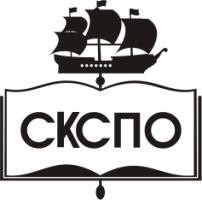 государственное автономное профессиональное образовательное учреждение Самарской области«Самарский колледж сервиса производственного оборудования имени Героя Российской ФедерацииЕ.В. Золотухина»Вид учебной деятельностиОбъем часовВсего465Максимальная учебная нагрузка (всего)87Обязательная аудиторная учебная нагрузка (всего)85Самостоятельная работа обучающихся2Учебная практика144Производственная практика216Итоговая аттестация в формеД/З, Квалификационный экзаменКодНаименование результата обученияПК 7.1.в выполнении слесарных работ по восстановлению деталей автомобилей;ПК 7.2.в выполнении демонтажа и монтажа, ремонта узлов и агрегатов автомобилейПК 7.3.в осуществлении технического обслуживания и ремонта узлов, и агрегатовавтомобилей;ОК 01Выбирать способы решения задач профессиональной деятельности, применительнок различным контекстамОК 02Осуществлять поиск, анализ и интерпретацию информации, необходимой для выполнения задач профессиональной деятельностиОК 03Планировать	и	реализовывать	собственное	профессиональное	и	личностноеразвитие.ОК 04Работать в коллективе и команде, эффективно взаимодействовать с коллегами,руководством, клиентами.ОК 05Осуществлять устную и письменную коммуникацию на государственном языке с учетом особенностей социального и культурного контекста.ОК 06Проявлять гражданско-патриотическую позицию, демонстрировать осознанное поведение на основе традиционных общечеловеческих ценностей, применятьстандарты антикоррупционного поведения.ОК 07Содействовать сохранению окружающей среды, ресурсосбережению, эффективнодействовать в чрезвычайных ситуациях.ОК 08Использовать средства физической культуры для сохранения и укрепления здоровьяв процессе профессиональной деятельности и поддержания необходимого уровняфизической подготовленности.ОК 09Использовать информационные технологии в профессиональной деятельностиОК 10Пользоваться профессиональной документацией на государственном и иностранномязыках.ОК 11Использовать	знания	по	финансовой	грамотности,	планироватьпредпринимательскую деятельность в профессиональной сфереКоды профессиона льных компетенцийНаименования разделов профессионального модуля*Всего часов (макс. учебная нагрузка и практики)Объем времени, отведенный на освоение междисциплинарного курса (курсов)Объем времени, отведенный на освоение междисциплинарного курса (курсов)Объем времени, отведенный на освоение междисциплинарного курса (курсов)Объем времени, отведенный на освоение междисциплинарного курса (курсов)Объем времени, отведенный на освоение междисциплинарного курса (курсов)ПрактикаПрактикаКоды профессиона льных компетенцийНаименования разделов профессионального модуля*Всего часов (макс. учебная нагрузка и практики)Обязательная аудиторная учебная нагрузка обучающегосяОбязательная аудиторная учебная нагрузка обучающегосяОбязательная аудиторная учебная нагрузка обучающегосяСамостоятельная работа обучающегосяСамостоятельная работа обучающегосяУчебная,часовПроизводственная (по профилю специальности), часов(если предусмотрена рассредоточеннаяпрактика)Коды профессиона льных компетенцийНаименования разделов профессионального модуля*Всего часов (макс. учебная нагрузка и практики)Всегочасовв т.ч. лабораторные работы и практические занятия,часовв т.ч., курсовая работа (проект),часовВсего,часовв т.ч., курсовая работа (проект),часовУчебная,часовПроизводственная (по профилю специальности), часов(если предусмотрена рассредоточеннаяпрактика)123452144216МДК.03.01 Технология выполненияработ по ремонту автомобилей878552-2-Производственная практика (по профилю специальности), часов (если предусмотренаконцентрированная практика)350Всего:46558522144216Наименование разделов профессионального модуля (ПМ), МДК и темСодержание учебного материала, лабораторные работы и практические занятия, самостоятельная работа обучающихся, курсовая работа (проект)Содержание учебного материала, лабораторные работы и практические занятия, самостоятельная работа обучающихся, курсовая работа (проект)Место организации обучения и/или название лаборатории, кабинетаОбъем часовУровень освоения12234МДК. В. 07.01 Технология ремонта узлов и агрегатов автомобиля.87Раздел 1. Слесарная обработка деталей42Тема 1.1.Подготовительные операции слесарной обработкиСодержаниеСодержаниеУчебный кабинет12Тема 1.1.Подготовительные операции слесарной обработки1.Организация рабочего места слесаряУчебный кабинет122,3Тема 1.1.Подготовительные операции слесарной обработки2.Контрольно-измерительные инструментыУчебный кабинет122,3Тема 1.1.Подготовительные операции слесарной обработки3.Плоскостная разметкаУчебный кабинет122,3Тема 1.1.Подготовительные операции слесарной обработки4.Рубка металлаУчебный кабинет122,3Тема 1.1.Подготовительные операции слесарной обработки5.Правка, рихтовка и гибка металлаУчебный кабинет122,3Тема 1.1.Подготовительные операции слесарной обработки6.Резка металлаУчебный кабинет122,3Тема 1.1.Подготовительные операции слесарной обработкиПрактические занятияПрактические занятияУчебный кабинет6Тема 1.1.Подготовительные операции слесарной обработки1.Организация рабочего места при выполнениеопределённых работУчебный кабинет6Тема 1.1.Подготовительные операции слесарной обработки2.Отработка умений по настройке инструмента и измерение наружных и внутренних поверхностей сточностью 0,1 и 0,01ммУчебный кабинет6Тема 1.1.Подготовительные операции слесарной обработки3.Отработка умений по рубке металловУчебный кабинет6Тема 1.2.Размерная слесарнаяСодержаниеСодержаниеУчебный кабинет82,3Тема 1.2.Размерная слесарная1.Опиливание металлаУчебный кабинет82,3обработкаобработка2.Обработка отверстий (сверление, зенкерование,зенкование и развёртывание)обработкаобработка3.Нарезание резьбы (наружной и внутренней)обработкаобработкаПрактические занятияПрактические занятия8обработкаобработка4Отработка умений по гибке металлов8обработкаобработка5Отработка умений по опиливанию8обработкаобработка6Отработка умений по обработке отверстий8обработкаобработка7Отработка умений по нарезанию резьбы8Тема 1.3.Пригоночные операции слесарной обработкиТема 1.3.Пригоночные операции слесарной обработкиСодержаниеСодержаниеУчебный кабинет62,3Тема 1.3.Пригоночные операции слесарной обработкиТема 1.3.Пригоночные операции слесарной обработки1.Шабрение.Учебный кабинет62,3Тема 1.3.Пригоночные операции слесарной обработкиТема 1.3.Пригоночные операции слесарной обработки2.Притирка и доводкаУчебный кабинет62,3Тема 1.3.Пригоночные операции слесарной обработкиТема 1.3.Пригоночные операции слесарной обработки3.Клёпка, паяние и склеиваниеУчебный кабинет62,3Тема 1.3.Пригоночные операции слесарной обработкиТема 1.3.Пригоночные операции слесарной обработкиПрактические занятияПрактические занятия2Тема 1.3.Пригоночные операции слесарной обработкиТема 1.3.Пригоночные операции слесарной обработки8Техника пригоночных работ2Самостоятельная работа при изучении раздела 1Самостоятельная работа при изучении раздела 1Самостоятельная работа при изучении раздела 1Самостоятельная работа при изучении раздела 1непредусмотре ноУчебная практика Виды работ РазметкаРубка металлаПравка и гибка материала Разделение металла на части ОпиливаниеОбработка отверстий Нарезание резьбыВыполнение не разъёмных соединенийУчебная практика Виды работ РазметкаРубка металлаПравка и гибка материала Разделение металла на части ОпиливаниеОбработка отверстий Нарезание резьбыВыполнение не разъёмных соединенийУчебная практика Виды работ РазметкаРубка металлаПравка и гибка материала Разделение металла на части ОпиливаниеОбработка отверстий Нарезание резьбыВыполнение не разъёмных соединенийУчебная практика Виды работ РазметкаРубка металлаПравка и гибка материала Разделение металла на части ОпиливаниеОбработка отверстий Нарезание резьбыВыполнение не разъёмных соединений48Производственная практика (по профилю специальностиПроизводственная практика (по профилю специальностиПроизводственная практика (по профилю специальностиПроизводственная практика (по профилю специальностинеНаименование разделов профессионального модуля (ПМ), МДК и темСодержание учебного материала, лабораторные работы и практические занятия, самостоятельная работа обучающихся, курсовая работа (проект)Содержание учебного материала, лабораторные работы и практические занятия, самостоятельная работа обучающихся, курсовая работа (проект)Место организации обучения и/или название лаборатории, кабинетаОбъем часовУровень освоенияВиды работВиды работВиды работпредусмотреноМДК.В. 07.01 Технология ремонта узлов и агрегатов автомобиля100Раздел 2. Монтаж- демонтаж, разборка-сборка узлов, агрегатов и систем автомобилей.32Тема 2.1. Организация труда при сборке, разборке и техника безопасностиСодержаниеСодержаниеУчебный кабинет22Тема 2.1. Организация труда при сборке, разборке и техника безопасности1.Основные понятия о сборке, разборке, организациятруда слесарей-сборщиков при разных типах производстваУчебный кабинет22Тема 2.1. Организация труда при сборке, разборке и техника безопасности2.Сборочные элементыУчебный кабинет22Тема 2.1. Организация труда при сборке, разборке и техника безопасности3.Технологическая документация на сборку и основы построения технологических процессов,оценка качества разборочно-сборочных работ.Учебный кабинет22Тема 2.1. Организация труда при сборке, разборке и техника безопасности4.Методы обеспечения точности сборкиУчебный кабинет22Тема 2.1. Организация труда при сборке, разборке и техника безопасности5.Механизация и автоматизация процессов сборкиУчебный кабинет22Тема 2.2. Сборка неподвижных неразъемных соединенийСодержаниеСодержаниеУчебный кабинет22Тема 2.2. Сборка неподвижных неразъемных соединений1.Заклепочные соединения и их сборкаУчебный кабинет22Тема 2.2. Сборка неподвижных неразъемных соединений2.Паяные соединения и их сборкаУчебный кабинет22Тема 2.2. Сборка неподвижных неразъемных соединений3.Соединения методом пластической деформации(вальцевание)Учебный кабинет22Тема 2.2. Сборка неподвижных неразъемных соединений4.Соединения с гарантированным натягомУчебный кабинет22Тема 2.2. Сборка неподвижных неразъемных соединений5.Соединения деталей сваркойУчебный кабинет22Наименование разделов профессионального модуля (ПМ), МДК и темСодержание учебного материала, лабораторные работы и практические занятия, самостоятельная работа обучающихся, курсовая работа (проект)Содержание учебного материала, лабораторные работы и практические занятия, самостоятельная работа обучающихся, курсовая работа (проект)Место организации обучения и/или название лаборатории, кабинетаОбъем часовУровень освоенияТема 2.3. Сборка неподвижных разъемных соединенийСодержаниеСодержаниеУчебный кабинет22,3Тема 2.3. Сборка неподвижных разъемных соединений1.Резьбовые соединения и их сборкаУчебный кабинет22,3Тема 2.3. Сборка неподвижных разъемных соединений2.Шпоночные соединения и их сборкаУчебный кабинет22,3Тема 2.3. Сборка неподвижных разъемных соединений3.Шлицевые соединения и их сборкаУчебный кабинет22,3Тема 2.3. Сборка неподвижных разъемных соединений4.Трубопроводные системы и их сборкаУчебный кабинет22,3Тема 2.3. Сборка неподвижных разъемных соединенийПрактические занятияПрактические занятияУчебный кабинет2Тема 2.3. Сборка неподвижных разъемных соединений9Составление технологической последовательности сборки шпоночного соединения по заданному эскизуУчебный кабинет2Тема 2.4. Сборка механизмов вращательного движенияСодержаниеСодержаниеУчебный кабинет22,3Тема 2.4. Сборка механизмов вращательного движения1.Соединительные муфты и сборка составных валовУчебный кабинет22,3Тема 2.4. Сборка механизмов вращательного движения2.Сборка узлов подшипников каченияУчебный кабинет22,3Тема 2.4. Сборка механизмов вращательного движения3.Сборка узлов с подшипниками скольженияУчебный кабинет22,3Тема 2.4. Сборка механизмов вращательного движенияПрактические занятияПрактические занятияУчебный кабинет2Тема 2.4. Сборка механизмов вращательного движения10Составление технологической последовательности сборки масляного насосаУчебный кабинет2Тема 2.5. Сборка механизмов передачи вращательного движенияСодержаниеСодержаниеУчебный кабинет22,3Тема 2.5. Сборка механизмов передачи вращательного движения1.Ременные передачи и их сборкаУчебный кабинет22,3Тема 2.5. Сборка механизмов передачи вращательного движения2.Цепные передачи и их сборкаУчебный кабинет22,3Тема 2.5. Сборка механизмов передачи вращательного движения3.Зубчатые передачи и их сборкаУчебный кабинет22,3Тема 2.5. Сборка механизмов передачи вращательного движения4.Фрикционные передачи и их сборкаУчебный кабинет22,3Тема 2.5. Сборка механизмов передачи вращательного движенияПрактические занятияПрактические занятияУчебный кабинет4Тема 2.5. Сборка механизмов передачи вращательного движения11Составление технологической последовательностисборки ременной передачиУчебный кабинет4Тема 2.5. Сборка механизмов передачи вращательного движения12Составление технологической последовательности сборки цепной передачиУчебный кабинет4Тема 2.6. СборкаСодержаниеСодержаниеНаименование разделов профессионального модуля (ПМ), МДК и темСодержание учебного материала, лабораторные работы и практические занятия, самостоятельная работа обучающихся, курсовая работа (проект)Содержание учебного материала, лабораторные работы и практические занятия, самостоятельная работа обучающихся, курсовая работа (проект)Место организации обучения и/или название лаборатории, кабинетаОбъем часовУровень освоениямеханизмов преобразования движения1.Сборка винтовых механизмовУчебный кабинет22,3механизмов преобразования движения2.Сборка кривошипно-шатунных механизмовУчебный кабинет22,3механизмов преобразования движения3.Сборка кулисных механизмовУчебный кабинет22,3механизмов преобразования движения4.Сборка храповых механизмовУчебный кабинет22,3механизмов преобразования движения5.Механизма	клапанного	распределения	и	егосборкаУчебный кабинет22,3механизмов преобразования движения7.Реечный механизм и его сборкаУчебный кабинет22,3механизмов преобразования движенияПрактические занятияПрактические занятияУчебный кабинет2механизмов преобразования движения13Составление технологической последовательности сборки кривошипно-шатунного механизмаУчебный кабинет2Тема 2.7. Технологический процесс монтажа и демонтажа узлов и агрегатов автомобиляСодержаниеСодержание22,3Тема 2.7. Технологический процесс монтажа и демонтажа узлов и агрегатов автомобиля1Методы монтажа и демонтажа узлов и агрегатов автомобиля22,3Тема 2.7. Технологический процесс монтажа и демонтажа узлов и агрегатов автомобиля2Техническая документация на монтаж и демонтаж узлов и агрегатов автомобиля22,3Тема 2.7. Технологический процесс монтажа и демонтажа узлов и агрегатов автомобиля3Последовательность операций при выполнениимонтажных и демонтажных работ22,3Тема 2.7. Технологический процесс монтажа и демонтажа узлов и агрегатов автомобиля4Оборудование, инструмент, приспособления длямонтажа и демонтажа узлов и агрегатов автомобиля22,3Тема 2.7. Технологический процесс монтажа и демонтажа узлов и агрегатов автомобиляПрактические занятияПрактические занятияУч. мастерская4Тема 2.7. Технологический процесс монтажа и демонтажа узлов и агрегатов автомобиля14Выполнение демонтажа колес автомобиляУч. мастерская4Тема 2.7. Технологический процесс монтажа и демонтажа узлов и агрегатов автомобиля15Выполнение демонтажа коробки передачУч. мастерская4Тема 2.8. Гидравлические и пневматические приводы и их сборкаСодержаниеСодержаниеУчебный кабинет2Тема 2.8. Гидравлические и пневматические приводы и их сборка1Гидравлические приводы и их сборкаУчебный кабинет2Тема 2.8. Гидравлические и пневматические приводы и их сборкаПневматические приводы и их сборкаУчебный кабинет2Тема 2.9 ГрузоподъемныеСодержаниеСодержание22Наименование разделов профессионального модуля (ПМ), МДК и темСодержание учебного материала, лабораторные работы и практические занятия, самостоятельная работа обучающихся, курсовая работа (проект)Содержание учебного материала, лабораторные работы и практические занятия, самостоятельная работа обучающихся, курсовая работа (проект)Место организации обучения и/или название лаборатории, кабинетаОбъем часовУровень освоенияустройства1.Классификация	и	назначение	грузоподъемных устройствустройства2.Такелаженная оснастка и строповка грузовустройства3.Техника	безопасности	при	выполнениигрузоподъемных и такелажных работСамостоятельная работа при изучении раздела 2.Самостоятельная работа при изучении раздела 2.Самостоятельная работа при изучении раздела 2.не предусмотреноУчебная практика Виды работМонтаж-демонтаж узлов и агрегатов автомобилей Сборка узлов и агрегатов автомобилейУчебная практика Виды работМонтаж-демонтаж узлов и агрегатов автомобилей Сборка узлов и агрегатов автомобилейУчебная практика Виды работМонтаж-демонтаж узлов и агрегатов автомобилей Сборка узлов и агрегатов автомобилей60Производственная практика (по профилю специальности) Виды работПроизводственная практика (по профилю специальности) Виды работПроизводственная практика (по профилю специальности) Виды работне предусмотре ноМДК.В. 07.01 Технология ремонта узлов и агрегатов автомобиля100Раздел 3. Техническое обслуживание и ремонт узлов и агрегатов автомобилей.24Тема 3.1. Методы и способы восстановления деталейСодержаниеСодержаниеУчебный кабинет42Тема 3.1. Методы и способы восстановления деталей1.Сущность и явление износаУчебный кабинет42Тема 3.1. Методы и способы восстановления деталей2.Экономическая целесообразность восстановления деталей.Учебный кабинет42Тема 3.1. Методы и способы восстановления деталей3.Восстановление деталей механической обработкойУчебный кабинет42Тема 3.1. Методы и способы восстановления деталей4.Восстановление деталей сваркой и наплавкойУчебный кабинет42Наименование разделов профессионального модуля (ПМ), МДК и темСодержание учебного материала, лабораторные работы и практические занятия, самостоятельная работа обучающихся, курсовая работа (проект)Содержание учебного материала, лабораторные работы и практические занятия, самостоятельная работа обучающихся, курсовая работа (проект)Место организации обучения и/или название лаборатории, кабинетаОбъем часовУровень освоения5.Восстановление деталей электролитическим способом (железнение)6.Восстановление деталей клеевым методом7.Восстановление деталей методом пластическойдеформацииТема 3.2. Ремонт деталей и механизмов.СодержаниеСодержаниеУчебный кабинет42,3Тема 3.2. Ремонт деталей и механизмов.1.Восстановление резьбовых соединенийУчебный кабинет42,3Тема 3.2. Ремонт деталей и механизмов.2.Восстановление	шпоночных	и	шлицевых соединенийУчебный кабинет42,3Тема 3.2. Ремонт деталей и механизмов.3.Восстановление сварных соединенийУчебный кабинет42,3Тема 3.2. Ремонт деталей и механизмов.4.Восстановление валов и осейУчебный кабинет42,3Тема 3.2. Ремонт деталей и механизмов.5.Восстановление шкивов и ременных передачУчебный кабинет42,3Тема 3.2. Ремонт деталей и механизмов.6.Восстановление деталей шестеренчатых и лопастных насосовУчебный кабинет42,3Тема 3.2. Ремонт деталей и механизмов.7.Восстановление деталей кривошипно-шатунного и газораспределительного механизмаУчебный кабинет42,3Тема 3.3. Техническое обслуживание и ремонт агрегатов трансмиссии автомобилейСодержаниеСодержаниеУчебный кабинет42,3Тема 3.3. Техническое обслуживание и ремонт агрегатов трансмиссии автомобилей1Техническое обслуживание и ремонт сцепленияУчебный кабинет42,3Тема 3.3. Техническое обслуживание и ремонт агрегатов трансмиссии автомобилей2Техническое обслуживание и ремонт коробки передачУчебный кабинет42,3Тема 3.3. Техническое обслуживание и ремонт агрегатов трансмиссии автомобилей3Техническое обслуживание и ремонт раздаточной коробкиУчебный кабинет42,3Тема 3.3. Техническое обслуживание и ремонт агрегатов трансмиссии автомобилей4Техническое обслуживание и ремонт редуктораведущего мостаУчебный кабинет42,3Тема 3.3. Техническое обслуживание и ремонт агрегатов трансмиссии автомобилей5Техническое обслуживание и ремонт карданнойпередачиУчебный кабинет42,3Наименование разделов профессионального модуля (ПМ), МДК и темСодержание учебного материала, лабораторные работы и практические занятия, самостоятельная работа обучающихся, курсовая работа (проект)Содержание учебного материала, лабораторные работы и практические занятия, самостоятельная работа обучающихся, курсовая работа (проект)Место организации обучения и/или название лаборатории, кабинетаОбъем часовУровень освоенияПрактические занятияПрактические занятияУчебные мастерские416Выполнение разборки-сборки сцепленияУчебные мастерские417Выполнение разборки-сборки коробки передачУчебные мастерские4Тема 3.4. Техническое обслуживание и ремонт систем управления автомобилейСодержаниеСодержаниеУчебный кабинет22Тема 3.4. Техническое обслуживание и ремонт систем управления автомобилей1Техническое обслуживание и ремонт рулевыхмеханизмовУчебный кабинет22Тема 3.4. Техническое обслуживание и ремонт систем управления автомобилей2Техническое обслуживание и ремонт тормозных механизмовУчебный кабинет22Практические занятияПрактические занятияУчебные мастерские219Выполнение технического обслуживаниямеханизмов управленияУчебные мастерские2Тема 3.5. Техническое обслуживание и ремонт ходовой части автомобиляСодержаниеСодержаниеУчебный кабинет42,3Тема 3.5. Техническое обслуживание и ремонт ходовой части автомобиля1Техническое обслуживание и ремонт передней подвески легковых автомобилейУчебный кабинет42,3Тема 3.5. Техническое обслуживание и ремонт ходовой части автомобиля2Техническое обслуживание и ремонт заднейподвески легковых автомобилейУчебный кабинет42,3Тема 3.5. Техническое обслуживание и ремонт ходовой части автомобиля3Техническое обслуживание и ремонт подвески грузовых автомобилейУчебный кабинет42,3Тема 3.5. Техническое обслуживание и ремонт ходовой части автомобиля4Техническое обслуживание и ремонт колес автомобилейУчебный кабинет22,3Тема 3.5. Техническое обслуживание и ремонт ходовой части автомобиляПрактические занятияПрактические занятияУчебные мастерские2Тема 3.5. Техническое обслуживание и ремонт ходовой части автомобиля20Выполнение разборки-сборки передней и задней подвески легковых автомобилейУчебные мастерские2Самостоятельная работа при изучении раздела 3 Подготовка к лабораторным ипрактическим работам, оформление отчетов и подготовка к их защитеСамостоятельная работа при изучении раздела 3 Подготовка к лабораторным ипрактическим работам, оформление отчетов и подготовка к их защитеСамостоятельная работа при изучении раздела 3 Подготовка к лабораторным ипрактическим работам, оформление отчетов и подготовка к их защите2Учебная практика Виды работУчебная практика Виды работУчебная практика Виды работУчебные мастерские36Наименование разделов профессионального модуля (ПМ), МДК и темСодержание учебного материала, лабораторные работы и практические занятия, самостоятельная работа обучающихся, курсовая работа (проект)Место организации обучения и/или название лаборатории, кабинетаОбъем часовУровень освоенияТехническое обслуживание узлов и агрегатов автомобилей Ремонт узлов и агрегатов автомобилейТехническое обслуживание узлов и агрегатов автомобилей Ремонт узлов и агрегатов автомобилейПроизводственная практика (по профилю специальности) Виды работСнятие агрегатов, узлов и систем с автомобиля Установка узлов и механизмов на автомобиль Демонтаж агрегатов, узлов и механизмов автомобиля Монтаж агрегатов, узлов и систем автомобиляПроверка комплектности узлов, агрегатов и систем автомобиляПроизводственная практика (по профилю специальности) Виды работСнятие агрегатов, узлов и систем с автомобиля Установка узлов и механизмов на автомобиль Демонтаж агрегатов, узлов и механизмов автомобиля Монтаж агрегатов, узлов и систем автомобиляПроверка комплектности узлов, агрегатов и систем автомобиляпредприятие216ВсегоВсего460Результаты (освоенные профессиональные компетенции)Основные показатели оценки результатаФормы и методы контроля и оценкиПК 4.1 Слесарная обработка деталей.выбирает слесарные инструменты и приспособления для слесарной обработки простых деталейопределяет межоперационные припуски и допуски на межоперационныеразмерыпроизводит разметку в соответствии с требуемой технологической последовательностьюпроизводит рубку, правку , гибку , резку, опиливание , сверление , зенкерование , зенкование , развертывание в соответствии с требуемой технологической последовательностьювыполняет шабрение, распиливание , пригонку и припасовку , притирку, доводку, полированиеконтролирует качество выполняемых работ при слесарной обработке деталей с помощью контрольно-измерительных инструментоввыполняет операции слесарной обработки с соблюдением требований охраны трудавыполняет работу с применением пневматических, электрических инструментов и на сверлильных станках;определяет базовую плоскость, места и последовательность нанесения разметочных линий (рисок), точек при кернении;читает техническую документацию общего и специализированного назначения;обеспечивает безопасность работ;екущий контроль в форме:-защиты практических занятий;-тестирования;-дифференцированног о зачета по учебной и производственной практикам;-экзамена по профессиональному модулю.ПК 4.2Монтаж-демонтаж,выполняет разборку агрегатов, узлов и механизмов автомобилей  на детали.разборка-сборка, ремонт узлов, агрегатов и оборудования автомобилейвыполняет сборку агрегатов, узлов и механизмов автомобилей.выполняет демонтаж и монтаж узлов и агрегатов автомобилей.оценивает качество работ.выполняет слесарные операцииПК 4.3Техническое обслуживание и ремонт узлов и агрегатов автомобилейвыбирает и использует оборудование, инструмент, приспособления для технического обслуживания и ремонта автомобилейвыполняет техническое обслуживание узлов и агрегатов автомобилей в соответствии с технической и нормативной документациейвыполняет ремонт узлов и агрегатов автомобилей в соответствии с технической и нормативной документациейРезультаты (освоенные общие компетенции)Основные показатели оценки результатаФормы и методы контроля и оценкиОК 01 Выбирать способы- использование различныхИнтерпретация результатов наблюдений за деятельностью обучающегося в процессе освоения образовательной программы Экспертное наблюдение и оценка на лабораторно -практических занятиях, при выполнении работ по учебной и производственной практикамрешения задачисточников, включая электронныеИнтерпретация результатов наблюдений за деятельностью обучающегося в процессе освоения образовательной программы Экспертное наблюдение и оценка на лабораторно -практических занятиях, при выполнении работ по учебной и производственной практикампрофессиональнойресурсы, медиаресурсы, Интернет-Интерпретация результатов наблюдений за деятельностью обучающегося в процессе освоения образовательной программы Экспертное наблюдение и оценка на лабораторно -практических занятиях, при выполнении работ по учебной и производственной практикамдеятельности, применительноресурсы, периодические издания поИнтерпретация результатов наблюдений за деятельностью обучающегося в процессе освоения образовательной программы Экспертное наблюдение и оценка на лабораторно -практических занятиях, при выполнении работ по учебной и производственной практикамк различным контекстамспециальности для решенияИнтерпретация результатов наблюдений за деятельностью обучающегося в процессе освоения образовательной программы Экспертное наблюдение и оценка на лабораторно -практических занятиях, при выполнении работ по учебной и производственной практикамОК 02 Осуществлять поиск,профессиональных задачИнтерпретация результатов наблюдений за деятельностью обучающегося в процессе освоения образовательной программы Экспертное наблюдение и оценка на лабораторно -практических занятиях, при выполнении работ по учебной и производственной практикаманализ и интерпретацию- взаимодействие с обучающимися,Интерпретация результатов наблюдений за деятельностью обучающегося в процессе освоения образовательной программы Экспертное наблюдение и оценка на лабораторно -практических занятиях, при выполнении работ по учебной и производственной практикаминформации, необходимойпреподавателями и мастерами в ходеИнтерпретация результатов наблюдений за деятельностью обучающегося в процессе освоения образовательной программы Экспертное наблюдение и оценка на лабораторно -практических занятиях, при выполнении работ по учебной и производственной практикамдля выполнения задачобучения, с руководителями учебной иИнтерпретация результатов наблюдений за деятельностью обучающегося в процессе освоения образовательной программы Экспертное наблюдение и оценка на лабораторно -практических занятиях, при выполнении работ по учебной и производственной практикампрофессиональнойпроизводственной практик;Интерпретация результатов наблюдений за деятельностью обучающегося в процессе освоения образовательной программы Экспертное наблюдение и оценка на лабораторно -практических занятиях, при выполнении работ по учебной и производственной практикамдеятельностиОК 03 Планировать и реализовывать собственное- обоснованность анализа работы членов команды (подчиненных).Интерпретация результатов наблюдений за деятельностью обучающегося в процессе освоения образовательной программы Экспертное наблюдение и оценка на лабораторно -практических занятиях, при выполнении работ по учебной и производственной практикамдеятельностиОК 03 Планировать и реализовывать собственное-	эффективное		использование информационно-коммуникационных технологий	в		профессиональной деятельности согласно формируемым умениям		и			получаемому практическому опыту в том числе оформлять документацию.Интерпретация результатов наблюдений за деятельностью обучающегося в процессе освоения образовательной программы Экспертное наблюдение и оценка на лабораторно -практических занятиях, при выполнении работ по учебной и производственной практикампрофессиональное и-	эффективное		использование информационно-коммуникационных технологий	в		профессиональной деятельности согласно формируемым умениям		и			получаемому практическому опыту в том числе оформлять документацию.Интерпретация результатов наблюдений за деятельностью обучающегося в процессе освоения образовательной программы Экспертное наблюдение и оценка на лабораторно -практических занятиях, при выполнении работ по учебной и производственной практикамличностное развитие.-	эффективное		использование информационно-коммуникационных технологий	в		профессиональной деятельности согласно формируемым умениям		и			получаемому практическому опыту в том числе оформлять документацию.Интерпретация результатов наблюдений за деятельностью обучающегося в процессе освоения образовательной программы Экспертное наблюдение и оценка на лабораторно -практических занятиях, при выполнении работ по учебной и производственной практикамОК 04 Работать в коллективе-	эффективное		использование информационно-коммуникационных технологий	в		профессиональной деятельности согласно формируемым умениям		и			получаемому практическому опыту в том числе оформлять документацию.Интерпретация результатов наблюдений за деятельностью обучающегося в процессе освоения образовательной программы Экспертное наблюдение и оценка на лабораторно -практических занятиях, при выполнении работ по учебной и производственной практиками команде, эффективно-	эффективное		использование информационно-коммуникационных технологий	в		профессиональной деятельности согласно формируемым умениям		и			получаемому практическому опыту в том числе оформлять документацию.Интерпретация результатов наблюдений за деятельностью обучающегося в процессе освоения образовательной программы Экспертное наблюдение и оценка на лабораторно -практических занятиях, при выполнении работ по учебной и производственной практикамвзаимодействовать с-	эффективное		использование информационно-коммуникационных технологий	в		профессиональной деятельности согласно формируемым умениям		и			получаемому практическому опыту в том числе оформлять документацию.Интерпретация результатов наблюдений за деятельностью обучающегося в процессе освоения образовательной программы Экспертное наблюдение и оценка на лабораторно -практических занятиях, при выполнении работ по учебной и производственной практикамколлегами, руководством,-	эффективное		использование информационно-коммуникационных технологий	в		профессиональной деятельности согласно формируемым умениям		и			получаемому практическому опыту в том числе оформлять документацию.Интерпретация результатов наблюдений за деятельностью обучающегося в процессе освоения образовательной программы Экспертное наблюдение и оценка на лабораторно -практических занятиях, при выполнении работ по учебной и производственной практикамклиентами.-	эффективное		использование информационно-коммуникационных технологий	в		профессиональной деятельности согласно формируемым умениям		и			получаемому практическому опыту в том числе оформлять документацию.Интерпретация результатов наблюдений за деятельностью обучающегося в процессе освоения образовательной программы Экспертное наблюдение и оценка на лабораторно -практических занятиях, при выполнении работ по учебной и производственной практикамОК 05 Осуществлять устную-	эффективное		использование информационно-коммуникационных технологий	в		профессиональной деятельности согласно формируемым умениям		и			получаемому практическому опыту в том числе оформлять документацию.Интерпретация результатов наблюдений за деятельностью обучающегося в процессе освоения образовательной программы Экспертное наблюдение и оценка на лабораторно -практических занятиях, при выполнении работ по учебной и производственной практиками письменную коммуникацию-	эффективное		использование информационно-коммуникационных технологий	в		профессиональной деятельности согласно формируемым умениям		и			получаемому практическому опыту в том числе оформлять документацию.Интерпретация результатов наблюдений за деятельностью обучающегося в процессе освоения образовательной программы Экспертное наблюдение и оценка на лабораторно -практических занятиях, при выполнении работ по учебной и производственной практикамна государственном языке с-	эффективное		использование информационно-коммуникационных технологий	в		профессиональной деятельности согласно формируемым умениям		и			получаемому практическому опыту в том числе оформлять документацию.Интерпретация результатов наблюдений за деятельностью обучающегося в процессе освоения образовательной программы Экспертное наблюдение и оценка на лабораторно -практических занятиях, при выполнении работ по учебной и производственной практикамучетом особенностей-	эффективное		использование информационно-коммуникационных технологий	в		профессиональной деятельности согласно формируемым умениям		и			получаемому практическому опыту в том числе оформлять документацию.Интерпретация результатов наблюдений за деятельностью обучающегося в процессе освоения образовательной программы Экспертное наблюдение и оценка на лабораторно -практических занятиях, при выполнении работ по учебной и производственной практикамсоциального и культурного-	эффективное		использование информационно-коммуникационных технологий	в		профессиональной деятельности согласно формируемым умениям		и			получаемому практическому опыту в том числе оформлять документацию.Интерпретация результатов наблюдений за деятельностью обучающегося в процессе освоения образовательной программы Экспертное наблюдение и оценка на лабораторно -практических занятиях, при выполнении работ по учебной и производственной практикамконтекста.-	эффективное		использование информационно-коммуникационных технологий	в		профессиональной деятельности согласно формируемым умениям		и			получаемому практическому опыту в том числе оформлять документацию.Интерпретация результатов наблюдений за деятельностью обучающегося в процессе освоения образовательной программы Экспертное наблюдение и оценка на лабораторно -практических занятиях, при выполнении работ по учебной и производственной практикамОК 06 Проявлять гражданско--	эффективное		использование информационно-коммуникационных технологий	в		профессиональной деятельности согласно формируемым умениям		и			получаемому практическому опыту в том числе оформлять документацию.Интерпретация результатов наблюдений за деятельностью обучающегося в процессе освоения образовательной программы Экспертное наблюдение и оценка на лабораторно -практических занятиях, при выполнении работ по учебной и производственной практикампатриотическую позицию,-	эффективное		использование информационно-коммуникационных технологий	в		профессиональной деятельности согласно формируемым умениям		и			получаемому практическому опыту в том числе оформлять документацию.Интерпретация результатов наблюдений за деятельностью обучающегося в процессе освоения образовательной программы Экспертное наблюдение и оценка на лабораторно -практических занятиях, при выполнении работ по учебной и производственной практикамдемонстрировать осознанное-	эффективное		использование информационно-коммуникационных технологий	в		профессиональной деятельности согласно формируемым умениям		и			получаемому практическому опыту в том числе оформлять документацию.Интерпретация результатов наблюдений за деятельностью обучающегося в процессе освоения образовательной программы Экспертное наблюдение и оценка на лабораторно -практических занятиях, при выполнении работ по учебной и производственной практикамповедение на основе традиционных общечеловеческих ценностей, применять стандарты антикоррупционного поведения.ОК 07 Содействовать сохранению окружающей среды, ресурсосбережению, эффективно действовать в чрезвычайных ситуациях.ОК 08 Использовать средства физической культуры для сохранения и укрепления здоровья в процессе профессиональной деятельности и поддержания необходимого уровня физической подготовленности.ОК 09 Использовать информационные технологии в профессиональной деятельностиОК 10 Пользоваться профессиональной документацией на государственном и иностранном языках.ОК 11 Использовать знания по финансовой грамотности, планировать предпринимательскую деятельность в профессиональной сфереСлесарь-ремонтник промышленного оборудования 07.02.2015Приказ Минтруда России N 1164н от 26 декабря2014 гТребования WSСодержание профессионального модуля ПМ.04 Выполнение работ по профессии рабочего 18511 Слесарь по ремонту автомобилейСодержание профессионального модуля ПМ.04 Выполнение работ по профессии рабочего 18511 Слесарь по ремонту автомобилейСодержание профессионального модуля ПМ.04 Выполнение работ по профессии рабочего 18511 Слесарь по ремонту автомобилейСодержание профессионального модуля ПМ.04 Выполнение работ по профессии рабочего 18511 Слесарь по ремонту автомобилейНазвание трудовой функции:Монтаж и демонтаж простых узлов имеханизмовПрофессиональная компетенцияПК.4.2 Монтаж-демонтаж, разборка-сборка узлов, агрегатов и автомобилейПрофессиональная компетенцияПК.4.2 Монтаж-демонтаж, разборка-сборка узлов, агрегатов и автомобилейКол- во часовМесто организации обучения ПОО/предприятиеТрудовое действиеОпыт практическойВиды работ на практику:36Учебные мастерскиеПодготовительно-деятельности:Монтаж-демонтаж узлов и агрегатовзаключительные операции1.В монтаже-демонтажеавтомобилейи операции поузлов и агрегатовСборка узлов и агрегатов автомобилейобслуживанию рабочегоавтомобилей.места2.В разборке-сборкеАнализ исходныхузлов и агрегатовданных (чертеж, схема,автомобилей.узел, механизм)3. В контроле качестваСборка простых узлов ивыполненных работ.механизмовРазборка простых узлов имеханизмовКонтроль качествавыполненных работУменияУменияТематика практических занятий:16Учебные кабинетПоддерживать состояниеПоддерживать состояние-Составить технологическуюрабочего места врабочего места впоследовательность сборки шпоночногосоответствии ссоответствии ссоединения по заданному эскизутребованиями охранытребованиями охраны-Составить технологическуютруда, пожарной,труда, пожарной,последовательность сборки узла спромышленной ипромышленной иподшипниками каченияэкологическойэкологической-Составить технологическуюбезопасности, правиламибезопасности, правиламипоследовательность сборки масляногоорганизации рабочего местаорганизации рабочегонасосаслесаряместа слесаря;-Составить технологическуюВыполнять чтениеВыполнять чтениепоследовательность сборки ременнойтехнической документациитехническойпередачиобщего идокументации общего и-Составить технологическуюспециализированногоспециализированногопоследовательность сборки цепнойназначенияназначения;передачиПроизводить сборкуПроизводить сборку-Составить технологическуюсборочных единиц всборочных единиц впоследовательность сборкисоответствии с техническойсоответствии скривошипно-шатунного   механизмадокументациейтехнической-Выполнение демонтажа колесПроизводить разборкудокументацией;автомобилясборочных единиц вПроизводить разборку-Выполнение демонтажа коробкисоответствии с техническойсборочных единиц впередачдокументациейсоответствии сВыбирать слесарныйтехническойинструмент идокументацией;приспособления для сборкиВыбирать слесарныйи разборки простых узлов иинструмент имеханизмовприспособления дляКонтролировать качествосборки и разборкивыполняемых слесарно-простых узлов исборочных работмеханизмов;Выполнять операцииКонтролировать качествосборки и разборкивыполняемых слесарно-механизмов с соблюдениемсборочных работ;требований охраны трудаВыполнять операциисборки и разборкимеханизмов ссоблюдением требованийохраны труда.ЗнанияЗнанияТематика учебных занятий:96Требования к планировке иЗнать требования поОсновные понятия о сборке, разборке,оснащению рабочего местапланировке и оснащениюорганизация труда слесарей-сборщиковПравила чтения чертежей ирабочего места;при разных типах производстваэскизовПравила чтенияСборочные элементыМетоды диагностикичертежей;Технологическая документация натехнического состоянияПоследовательностьсборку и основы построенияпростых узлов иопераций притехнологических процессов, оценкамеханизмоввыполнении монтажныхкачества разборочно-сборочных работ.Последовательностьи демонтажных работ;Методы обеспечения точности сборкиопераций при выполненииТребования техническойМеханизация и автоматизация процессовмонтажных и демонтажныхдокументации насборкиработпростые узлы иЗаклепочные соединения и их сборкаТребования техническоймеханизмы;Паяные соединения и их сборкадокументации на простыеВиды и назначениеСоединения методом пластическойузлы и механизмыручного идеформации (вальцевание)Виды и назначение ручногомеханизированногоСоединения с гарантированным натягоми механизированногоинструмента;Соединения деталей сваркойинструментаМетоды и способыРезьбовые соединения и их сборкаМетоды и способыконтроля качестваШпоночные соединения и их сборкаконтроля качества разборкиразборки и сборки;Шлицевые соединения и их сборкаи сборкиТребования охраны трудаТрубопроводные системы и их сборкаТребования охраны трудапри выполненииСоединительные муфты и сборкапри выполнении слесарно-разборочно-сборочныхсоставных валовсборочных работработ.Сборка узлов подшипников каченияСборка узлов с подшипникамискольженияРеменные передачи и их сборкаЦепные передачи и их сборкаЗубчатые передачи и их сборкаФрикционные передачи и их сборкаСборка винтовых механизмовСборка кривошипно-шатунныхмеханизмовЭксцентриковые механизмы и ихсборкаСборка кулисных механизмовСборка храповых механизмовМеханизма клапанного распределенияи его сборкаРеечный механизм и его сборкаМетоды монтажа и демонтажа узлов иагрегатов автомобиляТехническая документация на монтаж идемонтаж узлов и агрегатов автомобиляПоследовательность операций привыполнении монтажных и демонтажныхработОборудование, инструмент, приспособления длямонтажа и демонтажа узлов и агрегатов автомобиляОценка качества проведенных работ по монтажу и демонтажу узлов и агрегатов автомобилейГидравлические приводы и их сборка Пневматические приводы и их сборка Самостоятельная работаПодготовка к лабораторным и практическим работам, оформление отчетов и подготовка к их защитеСамостоятельная работаПодготовка к лабораторным и практическим работам, оформление отчетов и подготовка к их защитеСамостоятельная работаПодготовка к лабораторным и практическим работам, оформление отчетов и подготовка к их защитеСамостоятельная работаПодготовка к лабораторным и практическим работам, оформление отчетов и подготовка к их защитеСамостоятельная работаПодготовка к лабораторным и практическим работам, оформление отчетов и подготовка к их защитеНазвание трудовой функции: Слесарная обработка простых деталейПрофессиональная компетенцияПК.7.1Слесарная обработка деталейПрофессиональная компетенцияПК.7.1Слесарная обработка деталейКол- во часовМесто организации обучения ПОО/предприятиеТрудовое   действие Анализ исходных данных (чертеж, схема, деталь) Размерная обработка простой детали Выполнение пригоночных операций слесарной обработки простых деталей Контроль качества выполненных работОпыт практической деятельностиВ анализе исходных чертежей, схем, деталей.В обработке простых деталей в размер.В пригонке детали распиливанием, припасовкой, шабрением, притиркой и доводкой.В контроле качества выполненных работ.Виды работ на практику: Плоскостная и пространственная разметкаРубка металлаПравка листового и пруткового материалаГибка металла в тисках Резка металла ножовкой и ножницамиОпиливание Обработка отверстий Нарезание резьбыРаспиливание и припасовка Склеивание66Учебные мастерскиеУменияВыбирать слесарные инструменты и приспособления дляслесарной обработкиУмения Производить в соответствии с требуемойтехнологическойТематика практических занятий:-Составить план-эскиз классификации рабочих зон.-Составить технологическуюпоследовательность выполнения18Учебные кабинетпростых деталейпоследовательностью:плоскостной разметки по заданномуПроизводить разметку вразметку, правку,эскизу.соответствии с требуемойгибку, резку,-Составить технологическуютехнологическойопиливание, сверление,последовательность выполнения правкипоследовательностьюзенкерование,листового материала по заданномуПроизводить рубку, правку,зенкование,эскизу.гибку, резку, опиливание,развертывание,-Составить технологическуюсверление, зенкерование,шабрение,последовательность выполнениязенкование, развертываниераспиливание, пригонкуразвертывания отверстий вручную пов соответствии с требуемойи припасовку,заданному эскизу.технологическойпритирку, доводку,-Составить технологическуюпоследовательностьюполирование.последовательность выполненияВыполнять шабрение,Производитьнарезания внешней резьбы вручную пораспиливание, пригонку иконтроль качествазаданному эскизу.припасовку, притирку,выполняемых работ при-Составить технологическуюдоводку, полированиеслесарной обработкепоследовательность выполненияКонтролировать качестводеталей с помощьюнарезания внутренней резьбы вручнуювыполняемых работ приконтрольно-по заданному эскизу.слесарной обработкеизмерительных-Составить технологическуюдеталей с помощьюинструментов.последовательность выполненияконтрольно-измерительныхСоблюдать требованияраспиливания и припасовки поинструментовохраны труда.заданному эскизу.Выполнять операции-Составить технологическуюслесарной обработки споследовательность выполнениясоблюдением требованийшабрения по заданному эскизу.охраны труда-Составить технологическуюпоследовательность выполнениясклеивания по заданному эскизу.ЗнанияЗнанияТематика учебных занятий: Рабочее место слесаря Контрольно-измерительные инструментыПлоскостная разметка Пространственная разметка Рубка металлаПравка металла Гибка металла Резка металлаОпиливание металла Сверление28Учебные кабинетПравила чтения чертежейПравила чтенияТематика учебных занятий: Рабочее место слесаря Контрольно-измерительные инструментыПлоскостная разметка Пространственная разметка Рубка металлаПравка металла Гибка металла Резка металлаОпиливание металла Сверлениедеталейчертежей деталей;Тематика учебных занятий: Рабочее место слесаря Контрольно-измерительные инструментыПлоскостная разметка Пространственная разметка Рубка металлаПравка металла Гибка металла Резка металлаОпиливание металла СверлениеНазначение, устройствоНазначение, устройствоТематика учебных занятий: Рабочее место слесаря Контрольно-измерительные инструментыПлоскостная разметка Пространственная разметка Рубка металлаПравка металла Гибка металла Резка металлаОпиливание металла СверлениеуниверсальныхуниверсальныхТематика учебных занятий: Рабочее место слесаря Контрольно-измерительные инструментыПлоскостная разметка Пространственная разметка Рубка металлаПравка металла Гибка металла Резка металлаОпиливание металла Сверлениеприспособлений и правилаприспособлений иТематика учебных занятий: Рабочее место слесаря Контрольно-измерительные инструментыПлоскостная разметка Пространственная разметка Рубка металлаПравка металла Гибка металла Резка металлаОпиливание металла Сверлениеприменения слесарного иправила примененияТематика учебных занятий: Рабочее место слесаря Контрольно-измерительные инструментыПлоскостная разметка Пространственная разметка Рубка металлаПравка металла Гибка металла Резка металлаОпиливание металла Сверлениеконтрольно-измерительныхслесарного иТематика учебных занятий: Рабочее место слесаря Контрольно-измерительные инструментыПлоскостная разметка Пространственная разметка Рубка металлаПравка металла Гибка металла Резка металлаОпиливание металла Сверлениеинструментовконтрольно-Тематика учебных занятий: Рабочее место слесаря Контрольно-измерительные инструментыПлоскостная разметка Пространственная разметка Рубка металлаПравка металла Гибка металла Резка металлаОпиливание металла СверлениеТипичные дефекты приизмерительныхТематика учебных занятий: Рабочее место слесаря Контрольно-измерительные инструментыПлоскостная разметка Пространственная разметка Рубка металлаПравка металла Гибка металла Резка металлаОпиливание металла Сверлениевыполнении слесарнойинструментов;Тематика учебных занятий: Рабочее место слесаря Контрольно-измерительные инструментыПлоскостная разметка Пространственная разметка Рубка металлаПравка металла Гибка металла Резка металлаОпиливание металла Сверлениеобработки, причины ихТипичные дефекты приТематика учебных занятий: Рабочее место слесаря Контрольно-измерительные инструментыПлоскостная разметка Пространственная разметка Рубка металлаПравка металла Гибка металла Резка металлаОпиливание металла Сверлениепоявления и способывыполнении слесарнойТематика учебных занятий: Рабочее место слесаря Контрольно-измерительные инструментыПлоскостная разметка Пространственная разметка Рубка металлаПравка металла Гибка металла Резка металлаОпиливание металла Сверлениепредупреждения Способы устранения дефектов в процессе выполнения слесарной обработкиСпособы размерной обработки простых деталей Способы и последовательность выполнения пригоночных операций слесарной обработки простых деталей Виды и назначение ручного и механизированного инструментаОсновные виды и причины брака, способы предупреждения и устраненияМетоды и способы контроля качества выполнения слесарной обработкиТребования охраны труда при выполнении слесарно- сборочных работобработки, причины их появления и способы предупреждения; Способы устранения дефектов в процессе выполнения слесарной обработки;Способы размерной обработки простых деталей;Способы и последовательность выполнения пригоночных операций слесарной обработки простых   деталей; Виды и назначение ручного и механизированного инструмента; Основные виды и причины брака, способы предупреждения и устранения;Методы и способы контроля качества выполнения слесарной обработки; Требования охраны труда при выполнении слесарно-сборочных работ.Зенкерование и зенкование отверстийРазвертывание отверстий Нарезание внутренней резьбы Нарезание наружной резьбы Распиливание и припасовка ШабрениеПритирка и доводка СклеиваниеКлёпкаТрудовое действие Подготовительно- заключительные операции и операции по обслуживанию рабочего местаПроверка технического состояния простых механизмов в соответствии с техническим регламентом Выполнение смазочных работУстранение технических неисправностей в соответствии с технической документациейКонтроль качествавыполненных работОпыт практической деятельностиВ проверке технического состояния узлов и агрегатов автомобилейВ устранении технических неисправностей в соответствии с технической документациейВ контроле качества выполненных работВиды работ на практику: Техническое обслуживание узлов и агрегатов автомобилейРемонт узлов и агрегатов автомобилейСнятие агрегатов, узлов и систем с автомобиляУстановка узлов и механизмов на автомобильДемонтаж агрегатов, узлов и механизмов автомобиляМонтаж агрегатов, узлов и систем автомобиляПроверка комплектности узлов, агрегатов и систем автомобиля36180Учебные мастерскиепредприятиеУменияУменияТематика практических занятий: Выполнение разборки-сборки сцепленияВыполнение разборки-сборки коробки   передач Выполнение технического обслуживания механизмов управленияВыполнение разборки-сборки передней подвески легковых автомобилейВыполнение разборки-сборки задней подвески легковых автомобилей10Учебные кабинетВыполнять смазку,Выполнять промывкуТематика практических занятий: Выполнение разборки-сборки сцепленияВыполнение разборки-сборки коробки   передач Выполнение технического обслуживания механизмов управленияВыполнение разборки-сборки передней подвески легковых автомобилейВыполнение разборки-сборки задней подвески легковых автомобилейпополнение и заменудеталейТематика практических занятий: Выполнение разборки-сборки сцепленияВыполнение разборки-сборки коробки   передач Выполнение технического обслуживания механизмов управленияВыполнение разборки-сборки передней подвески легковых автомобилейВыполнение разборки-сборки задней подвески легковых автомобилейсмазкиВыполнять подтяжкуТематика практических занятий: Выполнение разборки-сборки сцепленияВыполнение разборки-сборки коробки   передач Выполнение технического обслуживания механизмов управленияВыполнение разборки-сборки передней подвески легковых автомобилейВыполнение разборки-сборки задней подвески легковых автомобилейВыполнять промывкукрепежа деталейТематика практических занятий: Выполнение разборки-сборки сцепленияВыполнение разборки-сборки коробки   передач Выполнение технического обслуживания механизмов управленияВыполнение разборки-сборки передней подвески легковых автомобилейВыполнение разборки-сборки задней подвески легковых автомобилейдеталей простыхмеханизмовТематика практических занятий: Выполнение разборки-сборки сцепленияВыполнение разборки-сборки коробки   передач Выполнение технического обслуживания механизмов управленияВыполнение разборки-сборки передней подвески легковых автомобилейВыполнение разборки-сборки задней подвески легковых автомобилеймеханизмовВыполнять заменуТематика практических занятий: Выполнение разборки-сборки сцепленияВыполнение разборки-сборки коробки   передач Выполнение технического обслуживания механизмов управленияВыполнение разборки-сборки передней подвески легковых автомобилейВыполнение разборки-сборки задней подвески легковых автомобилейВыполнять подтяжкудеталей узлов иТематика практических занятий: Выполнение разборки-сборки сцепленияВыполнение разборки-сборки коробки   передач Выполнение технического обслуживания механизмов управленияВыполнение разборки-сборки передней подвески легковых автомобилейВыполнение разборки-сборки задней подвески легковых автомобилейкрепежа деталей простыхмеханизмовТематика практических занятий: Выполнение разборки-сборки сцепленияВыполнение разборки-сборки коробки   передач Выполнение технического обслуживания механизмов управленияВыполнение разборки-сборки передней подвески легковых автомобилейВыполнение разборки-сборки задней подвески легковых автомобилеймеханизмовВыполнять работы поТематика практических занятий: Выполнение разборки-сборки сцепленияВыполнение разборки-сборки коробки   передач Выполнение технического обслуживания механизмов управленияВыполнение разборки-сборки передней подвески легковых автомобилейВыполнение разборки-сборки задней подвески легковых автомобилейВыполнять замену деталейвосстановлениюТематика практических занятий: Выполнение разборки-сборки сцепленияВыполнение разборки-сборки коробки   передач Выполнение технического обслуживания механизмов управленияВыполнение разборки-сборки передней подвески легковых автомобилейВыполнение разборки-сборки задней подвески легковых автомобилейпростых механизмовдеталейТематика практических занятий: Выполнение разборки-сборки сцепленияВыполнение разборки-сборки коробки   передач Выполнение технического обслуживания механизмов управленияВыполнение разборки-сборки передней подвески легковых автомобилейВыполнение разборки-сборки задней подвески легковых автомобилейКонтролировать качествоКонтролироватьТематика практических занятий: Выполнение разборки-сборки сцепленияВыполнение разборки-сборки коробки   передач Выполнение технического обслуживания механизмов управленияВыполнение разборки-сборки передней подвески легковых автомобилейВыполнение разборки-сборки задней подвески легковых автомобилейвыполняемых работкачество выполняемыхТематика практических занятий: Выполнение разборки-сборки сцепленияВыполнение разборки-сборки коробки   передач Выполнение технического обслуживания механизмов управленияВыполнение разборки-сборки передней подвески легковых автомобилейВыполнение разборки-сборки задней подвески легковых автомобилейработТематика практических занятий: Выполнение разборки-сборки сцепленияВыполнение разборки-сборки коробки   передач Выполнение технического обслуживания механизмов управленияВыполнение разборки-сборки передней подвески легковых автомобилейВыполнение разборки-сборки задней подвески легковых автомобилейЗнанияЗнанияТематика учебных занятий:76Учебные кабинетТребования к планировке иУстройствоСущность и явление износаоснащению рабочего местаПравила чтения чертежейавтомобилейМетоды определенияЭкономическая целесообразностьдеталейтехнического состояниявосстановления деталей. Восстановление деталей механической обработкой Восстановление деталей сваркой и наплавкойВосстановление деталей электролитическим способом (железнение)Восстановление деталей клеевым методомВосстановление деталей методом пластической деформации Восстановление резьбовых соединенийВосстановление шпоночных и шлицевых соединений Восстановление сварных соединений Восстановление трубопроводных системВосстановление валов и осей Восстановление деталей и сборочных единиц с подшипниками качения Восстановление шкивов и ременных передачВосстановление деталей шестеренчатых и лопастных насосов Восстановление деталей передач«винт-гайка» Методы диагностикиузлов и агрегатоввосстановления деталей. Восстановление деталей механической обработкой Восстановление деталей сваркой и наплавкойВосстановление деталей электролитическим способом (железнение)Восстановление деталей клеевым методомВосстановление деталей методом пластической деформации Восстановление резьбовых соединенийВосстановление шпоночных и шлицевых соединений Восстановление сварных соединений Восстановление трубопроводных системВосстановление валов и осей Восстановление деталей и сборочных единиц с подшипниками качения Восстановление шкивов и ременных передачВосстановление деталей шестеренчатых и лопастных насосов Восстановление деталей передач«винт-гайка» технического состоянияавтомобилейвосстановления деталей. Восстановление деталей механической обработкой Восстановление деталей сваркой и наплавкойВосстановление деталей электролитическим способом (железнение)Восстановление деталей клеевым методомВосстановление деталей методом пластической деформации Восстановление резьбовых соединенийВосстановление шпоночных и шлицевых соединений Восстановление сварных соединений Восстановление трубопроводных системВосстановление валов и осей Восстановление деталей и сборочных единиц с подшипниками качения Восстановление шкивов и ременных передачВосстановление деталей шестеренчатых и лопастных насосов Восстановление деталей передач«винт-гайка» простых механизмовТехнология выполнениявосстановления деталей. Восстановление деталей механической обработкой Восстановление деталей сваркой и наплавкойВосстановление деталей электролитическим способом (железнение)Восстановление деталей клеевым методомВосстановление деталей методом пластической деформации Восстановление резьбовых соединенийВосстановление шпоночных и шлицевых соединений Восстановление сварных соединений Восстановление трубопроводных системВосстановление валов и осей Восстановление деталей и сборочных единиц с подшипниками качения Восстановление шкивов и ременных передачВосстановление деталей шестеренчатых и лопастных насосов Восстановление деталей передач«винт-гайка» Назначение, устройствотехническоговосстановления деталей. Восстановление деталей механической обработкой Восстановление деталей сваркой и наплавкойВосстановление деталей электролитическим способом (железнение)Восстановление деталей клеевым методомВосстановление деталей методом пластической деформации Восстановление резьбовых соединенийВосстановление шпоночных и шлицевых соединений Восстановление сварных соединений Восстановление трубопроводных системВосстановление валов и осей Восстановление деталей и сборочных единиц с подшипниками качения Восстановление шкивов и ременных передачВосстановление деталей шестеренчатых и лопастных насосов Восстановление деталей передач«винт-гайка» универсальныхобслуживания узлов ивосстановления деталей. Восстановление деталей механической обработкой Восстановление деталей сваркой и наплавкойВосстановление деталей электролитическим способом (железнение)Восстановление деталей клеевым методомВосстановление деталей методом пластической деформации Восстановление резьбовых соединенийВосстановление шпоночных и шлицевых соединений Восстановление сварных соединений Восстановление трубопроводных системВосстановление валов и осей Восстановление деталей и сборочных единиц с подшипниками качения Восстановление шкивов и ременных передачВосстановление деталей шестеренчатых и лопастных насосов Восстановление деталей передач«винт-гайка» приспособлений и правилаагрегатов автомобилейвосстановления деталей. Восстановление деталей механической обработкой Восстановление деталей сваркой и наплавкойВосстановление деталей электролитическим способом (железнение)Восстановление деталей клеевым методомВосстановление деталей методом пластической деформации Восстановление резьбовых соединенийВосстановление шпоночных и шлицевых соединений Восстановление сварных соединений Восстановление трубопроводных системВосстановление валов и осей Восстановление деталей и сборочных единиц с подшипниками качения Восстановление шкивов и ременных передачВосстановление деталей шестеренчатых и лопастных насосов Восстановление деталей передач«винт-гайка» применения слесарного иТехнология ремонтавосстановления деталей. Восстановление деталей механической обработкой Восстановление деталей сваркой и наплавкойВосстановление деталей электролитическим способом (железнение)Восстановление деталей клеевым методомВосстановление деталей методом пластической деформации Восстановление резьбовых соединенийВосстановление шпоночных и шлицевых соединений Восстановление сварных соединений Восстановление трубопроводных системВосстановление валов и осей Восстановление деталей и сборочных единиц с подшипниками качения Восстановление шкивов и ременных передачВосстановление деталей шестеренчатых и лопастных насосов Восстановление деталей передач«винт-гайка» контрольно-измерительныхузлов и агрегатоввосстановления деталей. Восстановление деталей механической обработкой Восстановление деталей сваркой и наплавкойВосстановление деталей электролитическим способом (железнение)Восстановление деталей клеевым методомВосстановление деталей методом пластической деформации Восстановление резьбовых соединенийВосстановление шпоночных и шлицевых соединений Восстановление сварных соединений Восстановление трубопроводных системВосстановление валов и осей Восстановление деталей и сборочных единиц с подшипниками качения Восстановление шкивов и ременных передачВосстановление деталей шестеренчатых и лопастных насосов Восстановление деталей передач«винт-гайка» инструментовавтомобилейвосстановления деталей. Восстановление деталей механической обработкой Восстановление деталей сваркой и наплавкойВосстановление деталей электролитическим способом (железнение)Восстановление деталей клеевым методомВосстановление деталей методом пластической деформации Восстановление резьбовых соединенийВосстановление шпоночных и шлицевых соединений Восстановление сварных соединений Восстановление трубопроводных системВосстановление валов и осей Восстановление деталей и сборочных единиц с подшипниками качения Восстановление шкивов и ременных передачВосстановление деталей шестеренчатых и лопастных насосов Восстановление деталей передач«винт-гайка» Устройство и работаТребования охранывосстановления деталей. Восстановление деталей механической обработкой Восстановление деталей сваркой и наплавкойВосстановление деталей электролитическим способом (железнение)Восстановление деталей клеевым методомВосстановление деталей методом пластической деформации Восстановление резьбовых соединенийВосстановление шпоночных и шлицевых соединений Восстановление сварных соединений Восстановление трубопроводных системВосстановление валов и осей Восстановление деталей и сборочных единиц с подшипниками качения Восстановление шкивов и ременных передачВосстановление деталей шестеренчатых и лопастных насосов Восстановление деталей передач«винт-гайка» регулируемого механизматруда привосстановления деталей. Восстановление деталей механической обработкой Восстановление деталей сваркой и наплавкойВосстановление деталей электролитическим способом (железнение)Восстановление деталей клеевым методомВосстановление деталей методом пластической деформации Восстановление резьбовых соединенийВосстановление шпоночных и шлицевых соединений Восстановление сварных соединений Восстановление трубопроводных системВосстановление валов и осей Восстановление деталей и сборочных единиц с подшипниками качения Восстановление шкивов и ременных передачВосстановление деталей шестеренчатых и лопастных насосов Восстановление деталей передач«винт-гайка» Основные техническиеобслуживании ивосстановления деталей. Восстановление деталей механической обработкой Восстановление деталей сваркой и наплавкойВосстановление деталей электролитическим способом (железнение)Восстановление деталей клеевым методомВосстановление деталей методом пластической деформации Восстановление резьбовых соединенийВосстановление шпоночных и шлицевых соединений Восстановление сварных соединений Восстановление трубопроводных системВосстановление валов и осей Восстановление деталей и сборочных единиц с подшипниками качения Восстановление шкивов и ременных передачВосстановление деталей шестеренчатых и лопастных насосов Восстановление деталей передач«винт-гайка» данные и характеристикиремонте автомобилейвосстановления деталей. Восстановление деталей механической обработкой Восстановление деталей сваркой и наплавкойВосстановление деталей электролитическим способом (железнение)Восстановление деталей клеевым методомВосстановление деталей методом пластической деформации Восстановление резьбовых соединенийВосстановление шпоночных и шлицевых соединений Восстановление сварных соединений Восстановление трубопроводных системВосстановление валов и осей Восстановление деталей и сборочных единиц с подшипниками качения Восстановление шкивов и ременных передачВосстановление деталей шестеренчатых и лопастных насосов Восстановление деталей передач«винт-гайка» регулируемого механизмавосстановления деталей. Восстановление деталей механической обработкой Восстановление деталей сваркой и наплавкойВосстановление деталей электролитическим способом (железнение)Восстановление деталей клеевым методомВосстановление деталей методом пластической деформации Восстановление резьбовых соединенийВосстановление шпоночных и шлицевых соединений Восстановление сварных соединений Восстановление трубопроводных системВосстановление валов и осей Восстановление деталей и сборочных единиц с подшипниками качения Восстановление шкивов и ременных передачВосстановление деталей шестеренчатых и лопастных насосов Восстановление деталей передач«винт-гайка» Технологическаявосстановления деталей. Восстановление деталей механической обработкой Восстановление деталей сваркой и наплавкойВосстановление деталей электролитическим способом (железнение)Восстановление деталей клеевым методомВосстановление деталей методом пластической деформации Восстановление резьбовых соединенийВосстановление шпоночных и шлицевых соединений Восстановление сварных соединений Восстановление трубопроводных системВосстановление валов и осей Восстановление деталей и сборочных единиц с подшипниками качения Восстановление шкивов и ременных передачВосстановление деталей шестеренчатых и лопастных насосов Восстановление деталей передач«винт-гайка» последовательностьвосстановления деталей. Восстановление деталей механической обработкой Восстановление деталей сваркой и наплавкойВосстановление деталей электролитическим способом (железнение)Восстановление деталей клеевым методомВосстановление деталей методом пластической деформации Восстановление резьбовых соединенийВосстановление шпоночных и шлицевых соединений Восстановление сварных соединений Восстановление трубопроводных системВосстановление валов и осей Восстановление деталей и сборочных единиц с подшипниками качения Восстановление шкивов и ременных передачВосстановление деталей шестеренчатых и лопастных насосов Восстановление деталей передач«винт-гайка» выполнения операций привосстановления деталей. Восстановление деталей механической обработкой Восстановление деталей сваркой и наплавкойВосстановление деталей электролитическим способом (железнение)Восстановление деталей клеевым методомВосстановление деталей методом пластической деформации Восстановление резьбовых соединенийВосстановление шпоночных и шлицевых соединений Восстановление сварных соединений Восстановление трубопроводных системВосстановление валов и осей Восстановление деталей и сборочных единиц с подшипниками качения Восстановление шкивов и ременных передачВосстановление деталей шестеренчатых и лопастных насосов Восстановление деталей передач«винт-гайка» регулировке простыхвосстановления деталей. Восстановление деталей механической обработкой Восстановление деталей сваркой и наплавкойВосстановление деталей электролитическим способом (железнение)Восстановление деталей клеевым методомВосстановление деталей методом пластической деформации Восстановление резьбовых соединенийВосстановление шпоночных и шлицевых соединений Восстановление сварных соединений Восстановление трубопроводных системВосстановление валов и осей Восстановление деталей и сборочных единиц с подшипниками качения Восстановление шкивов и ременных передачВосстановление деталей шестеренчатых и лопастных насосов Восстановление деталей передач«винт-гайка» механизмоввосстановления деталей. Восстановление деталей механической обработкой Восстановление деталей сваркой и наплавкойВосстановление деталей электролитическим способом (железнение)Восстановление деталей клеевым методомВосстановление деталей методом пластической деформации Восстановление резьбовых соединенийВосстановление шпоночных и шлицевых соединений Восстановление сварных соединений Восстановление трубопроводных системВосстановление валов и осей Восстановление деталей и сборочных единиц с подшипниками качения Восстановление шкивов и ременных передачВосстановление деталей шестеренчатых и лопастных насосов Восстановление деталей передач«винт-гайка» Способы регулировки ввосстановления деталей. Восстановление деталей механической обработкой Восстановление деталей сваркой и наплавкойВосстановление деталей электролитическим способом (железнение)Восстановление деталей клеевым методомВосстановление деталей методом пластической деформации Восстановление резьбовых соединенийВосстановление шпоночных и шлицевых соединений Восстановление сварных соединений Восстановление трубопроводных системВосстановление валов и осей Восстановление деталей и сборочных единиц с подшипниками качения Восстановление шкивов и ременных передачВосстановление деталей шестеренчатых и лопастных насосов Восстановление деталей передач«винт-гайка» зависимости отвосстановления деталей. Восстановление деталей механической обработкой Восстановление деталей сваркой и наплавкойВосстановление деталей электролитическим способом (железнение)Восстановление деталей клеевым методомВосстановление деталей методом пластической деформации Восстановление резьбовых соединенийВосстановление шпоночных и шлицевых соединений Восстановление сварных соединений Восстановление трубопроводных системВосстановление валов и осей Восстановление деталей и сборочных единиц с подшипниками качения Восстановление шкивов и ременных передачВосстановление деталей шестеренчатых и лопастных насосов Восстановление деталей передач«винт-гайка» технических данных ивосстановления деталей. Восстановление деталей механической обработкой Восстановление деталей сваркой и наплавкойВосстановление деталей электролитическим способом (железнение)Восстановление деталей клеевым методомВосстановление деталей методом пластической деформации Восстановление резьбовых соединенийВосстановление шпоночных и шлицевых соединений Восстановление сварных соединений Восстановление трубопроводных системВосстановление валов и осей Восстановление деталей и сборочных единиц с подшипниками качения Восстановление шкивов и ременных передачВосстановление деталей шестеренчатых и лопастных насосов Восстановление деталей передач«винт-гайка» характеристиквосстановления деталей. Восстановление деталей механической обработкой Восстановление деталей сваркой и наплавкойВосстановление деталей электролитическим способом (железнение)Восстановление деталей клеевым методомВосстановление деталей методом пластической деформации Восстановление резьбовых соединенийВосстановление шпоночных и шлицевых соединений Восстановление сварных соединений Восстановление трубопроводных системВосстановление валов и осей Восстановление деталей и сборочных единиц с подшипниками качения Восстановление шкивов и ременных передачВосстановление деталей шестеренчатых и лопастных насосов Восстановление деталей передач«винт-гайка» регулируемого механизмавосстановления деталей. Восстановление деталей механической обработкой Восстановление деталей сваркой и наплавкойВосстановление деталей электролитическим способом (железнение)Восстановление деталей клеевым методомВосстановление деталей методом пластической деформации Восстановление резьбовых соединенийВосстановление шпоночных и шлицевых соединений Восстановление сварных соединений Восстановление трубопроводных системВосстановление валов и осей Восстановление деталей и сборочных единиц с подшипниками качения Восстановление шкивов и ременных передачВосстановление деталей шестеренчатых и лопастных насосов Восстановление деталей передач«винт-гайка» Методы и способывосстановления деталей. Восстановление деталей механической обработкой Восстановление деталей сваркой и наплавкойВосстановление деталей электролитическим способом (железнение)Восстановление деталей клеевым методомВосстановление деталей методом пластической деформации Восстановление резьбовых соединенийВосстановление шпоночных и шлицевых соединений Восстановление сварных соединений Восстановление трубопроводных системВосстановление валов и осей Восстановление деталей и сборочных единиц с подшипниками качения Восстановление шкивов и ременных передачВосстановление деталей шестеренчатых и лопастных насосов Восстановление деталей передач«винт-гайка» контроля качествавосстановления деталей. Восстановление деталей механической обработкой Восстановление деталей сваркой и наплавкойВосстановление деталей электролитическим способом (железнение)Восстановление деталей клеевым методомВосстановление деталей методом пластической деформации Восстановление резьбовых соединенийВосстановление шпоночных и шлицевых соединений Восстановление сварных соединений Восстановление трубопроводных системВосстановление валов и осей Восстановление деталей и сборочных единиц с подшипниками качения Восстановление шкивов и ременных передачВосстановление деталей шестеренчатых и лопастных насосов Восстановление деталей передач«винт-гайка» выполненной работывосстановления деталей. Восстановление деталей механической обработкой Восстановление деталей сваркой и наплавкойВосстановление деталей электролитическим способом (железнение)Восстановление деталей клеевым методомВосстановление деталей методом пластической деформации Восстановление резьбовых соединенийВосстановление шпоночных и шлицевых соединений Восстановление сварных соединений Восстановление трубопроводных системВосстановление валов и осей Восстановление деталей и сборочных единиц с подшипниками качения Восстановление шкивов и ременных передачВосстановление деталей шестеренчатых и лопастных насосов Восстановление деталей передач«винт-гайка» Требования охраны трудавосстановления деталей. Восстановление деталей механической обработкой Восстановление деталей сваркой и наплавкойВосстановление деталей электролитическим способом (железнение)Восстановление деталей клеевым методомВосстановление деталей методом пластической деформации Восстановление резьбовых соединенийВосстановление шпоночных и шлицевых соединений Восстановление сварных соединений Восстановление трубопроводных системВосстановление валов и осей Восстановление деталей и сборочных единиц с подшипниками качения Восстановление шкивов и ременных передачВосстановление деталей шестеренчатых и лопастных насосов Восстановление деталей передач«винт-гайка» при регулировке простыхмеханизмоввосстановления деталей. Восстановление деталей механической обработкой Восстановление деталей сваркой и наплавкойВосстановление деталей электролитическим способом (железнение)Восстановление деталей клеевым методомВосстановление деталей методом пластической деформации Восстановление резьбовых соединенийВосстановление шпоночных и шлицевых соединений Восстановление сварных соединений Восстановление трубопроводных системВосстановление валов и осей Восстановление деталей и сборочных единиц с подшипниками качения Восстановление шкивов и ременных передачВосстановление деталей шестеренчатых и лопастных насосов Восстановление деталей передач«винт-гайка» раздаточной коробкиТехническое обслуживание и ремонт редуктора ведущего моста Техническое обслуживание и ремонт карданной передачиТехническое обслуживание и ремонт рулевых механизмовТехническое обслуживание и ремонт тормозных механизмовТехническое обслуживание и ремонт передней подвески легковых автомобилейТехническое обслуживание и ремонт задней подвески легковых автомобилейТехническое обслуживание и ремонт подвески грузовых автомобилей Техническое обслуживание и ремонтколес автомобилейСлесарь-электрик :12 декабря 2016 г.Регистрационный номер185 Приказ Министерства труда и социальнойТребования WSСодержание профессионально модуля ПМ.04 Выполнение работ по профессиям рабочих 18511 слесарь по ремонту автомобилейСодержание профессионально модуля ПМ.04 Выполнение работ по профессиям рабочих 18511 слесарь по ремонту автомобилейСодержание профессионально модуля ПМ.04 Выполнение работ по профессиям рабочих 18511 слесарь по ремонту автомобилейСодержание профессионально модуля ПМ.04 Выполнение работ по профессиям рабочих 18511 слесарь по ремонту автомобилейзащиты РФ от 17сентября 2014 г. N 646нНазвание трудовойКол-Место организациифункции:Лужение, пайка, изолированиеПрофессиональная компетенцияПК.4.1 Слесарная обработка деталейПрофессиональная компетенцияПК.4.1 Слесарная обработка деталейво часовобученияПОО/предприятиеэлектропроводов и кабелейТрудовое действиеОпыт практическойВиды работ на практику:6Учебные мастерскиеЗнакомство сдеятельностиПаяние и лужениеконструкторской и1.В проведениипроизводственно-лужения, пайки итехнологическойсращиваниидокументацией на схему,электропроводов.узел, электрическую2.В выборемашину илиинструмента,электроаппаратоборудования,Подготовка материалов,приспособлений дляинструментов ивыполнения лужения,приспособлений,пайки и сращиваниииспользуемых дляэлектропроводов.выполнения работы3.В соблюденииРазделка сращиваемыхтребованийконцов провода или кабелябезопасности приПодготовка проводов кпроведениилужению и пайке сиспользованиемспециальныхприспособлений – зачисткаот изоляции, очисткатоковедущих жил отокислов и загрязненийВыполнение лужения,пайкиВизуальная и принеобходимостиинструментальная проверкавыполненного лужения илипайкиОчистка места выполнениядействия от остатковиспользуемого флюсаЗачистка места луженияили пайки от дефектов,препятствующихнадежному изолированиюместа выполнения работыИзолирование мествыполнения пайкиУменияУменияТематика практических занятий:4Учебные кабинетПользоватьсяПользоваться- Составить технологическуюконструкторской,конструкторской,последовательность выполненияпроизводственно-производственно-лужения по заданному эскизу.технологической итехнологической и- Составить технологическуюнормативнойнормативнойпоследовательность выполнения паяниядокументацией длядокументацией.проводов по заданному эскизу.выполнения даннойПользоватьсятрудовой функции Пользоваться индивидуальными средствами защиты при выполнении работы Пользоваться специальной технологической оснасткой для выполнения даннойтрудовой функциииндивидуальными средствами защиты при выполнении работы .ЗнанияЗнанияТематика учебных занятий:4Учебные кабинетПравила техническойПриемы основных- Паяние металловэксплуатациивидов слесарных,электроустановок вслесарно-сборочных ипределах выполняемыхэлектромонтажныхработработПравила охраны труда наИнструменты ирабочем месте в пределахприспособления длявыполняемых работвыполнения работПравила оказания первойМетоды практическоймедицинской помощи приобработкитравмах и несчастныхэлектротехническихслучаях, специфичных дляматериалов в пределахданной трудовой функциивыполняемых работМеры пожарнойОсновные сведения попрофилактики приэлектротехнике,выполнении работнеобходимые дляПриемы основных видоввыполнения работыслесарных, слесарно-Технология выполнениясборочных иработэлектромонтажных работФизические ипри выполнении трудовойхимические основыфункциипроцессов пайки иПростейшие инструменты илуженияприспособления дляМеханические исборки, разборки и очисткиэлектрохимическиеустройствахарактеристикиМетоды практическойэлектротехническихобработкиматериаловэлектротехническихХимическиематериалов в пределахособенностивыполняемых работиспользуемых приОсновные сведения попайке и луженииэлектротехнике,флюсовнеобходимые дляНазначение, свойства ивыполнения работыобласти примененияТехнология выполненияэлектроизоляционныхработматериаловФизические и химическиеосновы процессов пайки илуженияМеханические иэлектрохимическиехарактеристикиэлектротехническихматериалов в пределахвыполняемых работХимические особенностииспользуемых при пайке илужении флюсов впределах выполняемыхработНазначение, свойства иобласти примененияэлектроизоляционныхматериалов в пределахвыполняемых работ